Сегодня, 19 февраля в нашей школе была проведена викторина «Сочи, мы с тобой!» для 3-4 классов. Детям изображали символы Олимпийских и паралимпийских игр.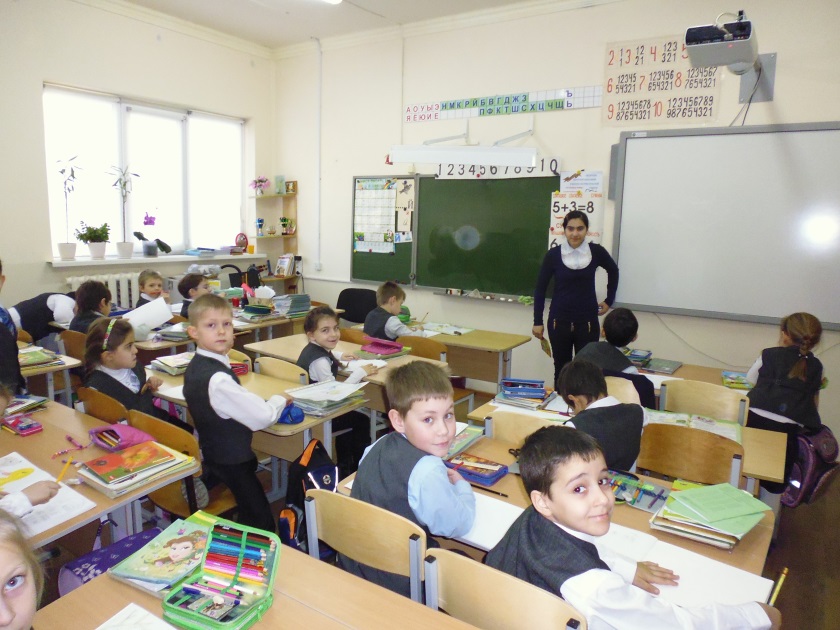 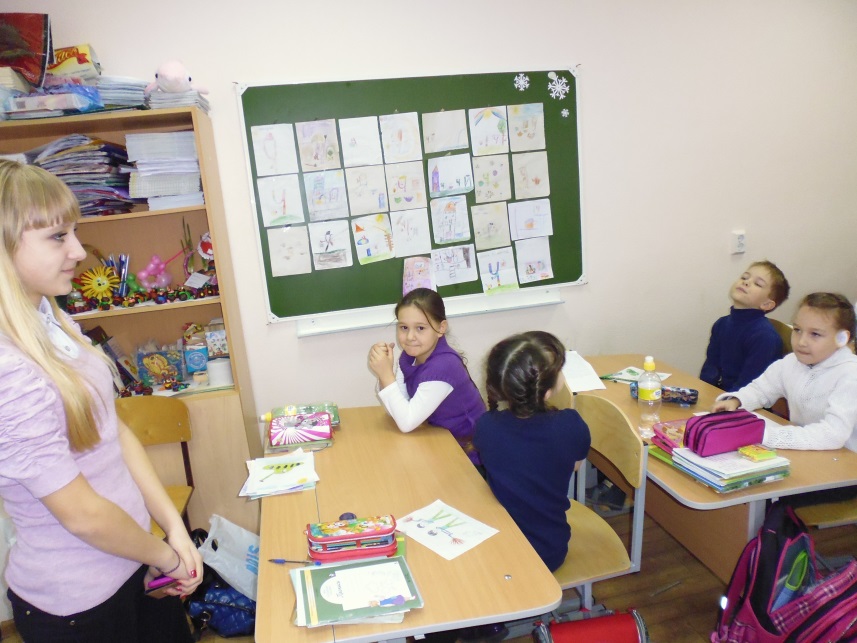 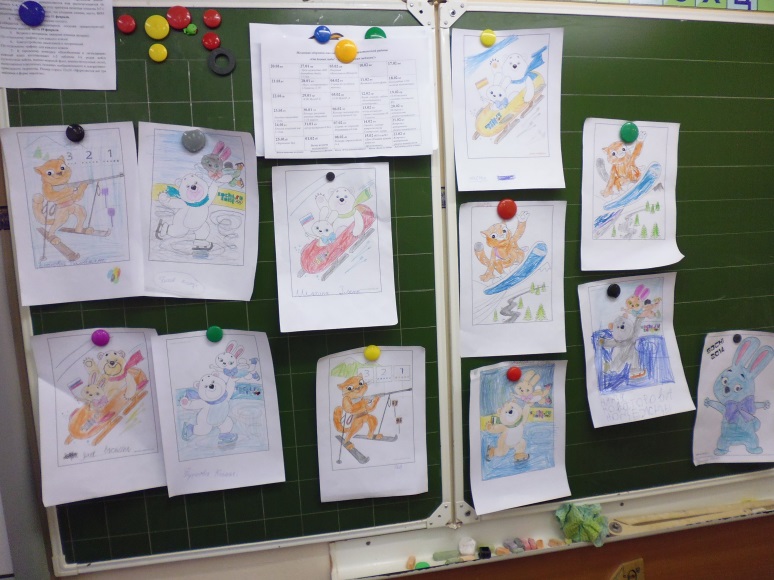 